                                                                                                                  5/9/2022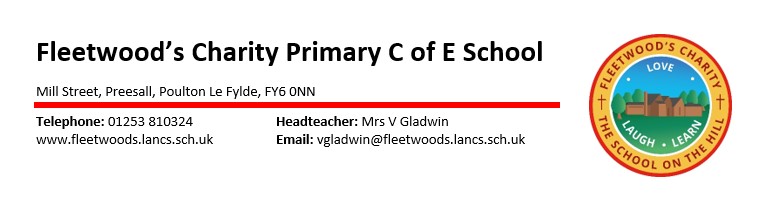 Dear Parents/Carers,I hope you have enjoyed the summer holiday and that your children are excited to be starting their journey through Primary School with myself and Mrs Green in Reception. Firstly, I would like to reiterate that I am more than happy for you to ask any questions/ queries you may have so that you feel like you know what is going on, the chances are if you feel the need to ask, another parent is also thinking/feeling the same way! It is really important for me to have a good home/school link with parents as it makes your child’s learning journey more consistent and successful.Reading books will be sent home in a couple of weeks, Reception books will be picture books that you can look through with your child and they can create their own story. It is a really good way to expose your children to new vocabulary and will hopefully enable them to develop their imagination through books that they probably haven’t seen before. Once I feel that they are ready, they will be sent home with books that focus on the phonemes that they have been learning in Phonics (s, a, t, p etc.), this will more than likely be towards the end of the first half term. I cannot stress enough how important it is to read regularly with your children at home, from experience this makes a huge difference to their reading ability along with lots of other aspects of early education. Although we do a lot in school we cannot also cover daily 1 to 1 reading consistently with each and every child. Please write in your child’s reading record once you have completed the book then we know to give you a new one, I do not expect a whole book to be read every night. A couple of pages a night is more than enough and a couple of nights off a week is also absolutely fine, I know everyone has their own busy life! Regular reading at home is definitely key to helping your child to make good progress in their learning.For the rest of this week and next myself and Mrs Green will be spending our time in the areas of provision with the children getting to know them and them getting to know us. It will also enable us to set clear boundaries and for the children to have a chance to get to know all the members of Ash Class. Obviously, as well as this there will be short adult led activities so we know exactly where each child is up to and where they need to go next. From the week commencing 19th September we will then begin to teach daily Phonic, Math’s and Literacy sessions with plenty of opportunities for the children to learn through play. Mornings will be for core subjects and Phonics and the afternoons will be for all of the others areas of learning and development that link closely to foundation subjects such as art, history, PE etc. Obviously the children’s Personal, Social and Emotional development is our priority so this will be intertwined throughout the day!On Mondays, please send your child to school in their PE kit, we will be having our PE lesson every Monday afternoon so they can wear their kit for the whole day. PE will start next week on Monday 12th September.On Friday’s they will spend the afternoon in the Forest with Mrs Crompton and Mrs Green so please make sure that appropriate forest clothes (waterproofs, gloves, hats, joggers/jumper) are in school. These are kept in school along with wellies and will be sent home for a wash at the end of each term. Please send these into school ASAP as they will also be using their wellies in our sand shed which they have access to on a daily basis. Forest sessions will start from Friday 9th September. Please make sure everything is labelled, all uniform, forest clothes and wellies. Finally, please keep a check on dojo, here you will find all upcoming events and reminders as well as a weekly newsletter and the form to fill for your child’s lunch choices. I use Dojo regularly to keep in touch with everyone and it is also a great way to get in touch with me.Although there is a lot of information here I do hope you find it useful and feel like you know what is going on in Ash Class. Please do not hesitate to contact me if I have missed anything.Kind Regards,Miss MooreAsh Class Teacher